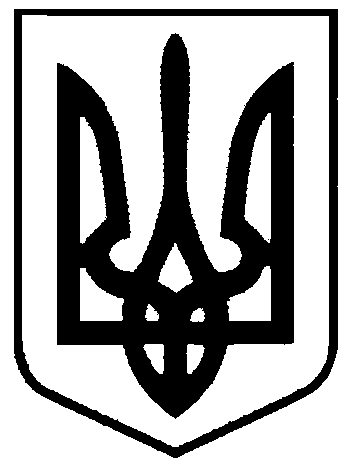 СВАТІВСЬКА МІСЬКА РАДАВИКОНАВЧИЙ КОМІТЕТРІШЕННЯвід                                      2019 р.    	м. Сватове                               №____   Про затвердження Положенняпро інспектора з контролю за благоустроємСватівської міської ради 	на громадських засадахЗ метою визначення правового статусу, повноважень і умов діяльності інспектора з контролю за благоустроєм Сватівської міської ради на громадських засадах, керуючись підпунктом 7 пункту «а» частини першої статті 30 Закону України «Про місцеве самоврядування в Україні», виконавчий комітет Сватівської міської радиВ И Р І Ш И В:1. Затвердити Положення про інспектора з контролю за благоустроєм Сватівської міської ради на громадських засадах (додається).2. Керуючому справами (секретарю) виконавчого комітету міської ради (Луньову А.Є.)  забезпечити висвітлення в засобах масової інформації даного рішення та оприлюднити дане рішення на офіційному сайті Сватівської міської ради та її виконавчих органів.4. Контроль за виконанням рішення покласти на першого заступника міського голови Жаданову Л.В.Сватівський міський голова				    	   Є.В. Рибалко                                                                      ЗАТВЕРДЖЕНО							Рішення виконавчого комітету							міської ради_________________  № ________ПОЛОЖЕННЯ
про інспектора з контролю за благоустроєм Сватівської міської ради	на громадських засадах	1. Загальні положення1.1. Положення про інспектора з контролю за благоустроєм Сватівської міської ради на громадських засадах  установлює правовий статус та визначає повноваження і умови діяльності інспектора з контролю за благоустроєм Сватівської міської ради на громадських засадах (далі – інспектор).1.2. Інспектор є консультаційно-дорадчою позаштатною особою, діяльність якої здійснюється на безоплатній основі.1.3. Інспектор звітує про діяльність безпосередньо першому заступнику Сватівського міського голови та спеціалісту з благоустрою та торгівлі Сватівської міської ради.1.4. Інспектор реєструється в виконавчому комітеті Сватівської міської ради на строк його повноважень чи на строк, визначений за згодою сторін. Повноваження інспектора можуть бути припинені достроково за його власним бажанням або за рішенням першого заступника Сватівського міського голови.1.5. Персональний підбір інспекторів, організацію їх роботи та розподіл обов'язків здійснює перший заступник Сватівського міського голови.1.6. Інспектор у своїй діяльності керується Конституцією та законами України, нормативно-правовими актами Президента України, Верховної Ради України, Кабінету Міністрів України, актами Сватівськоїміської ради, її виконавчого комітету, міського голови, а також цим Положенням.2. Основні завдання інспектора2.1. Сприяння Інспекції в ефективному здійсненні її повноважень щодо контролю за дотриманням Правил благоустрою населених пунктів Сватівської міської ради2.2. Виконання завдань з аналітичного, інформаційного та іншого забезпечення діяльності виконавчого комітету міської ради у сфері благоустрою, підготовка інформаційно-аналітичних матеріалів щодо діяльності виконавчого комітету міської ради у сфері благоустрою,. 3. Обов'язки та права інспектора3.1.Основними завданнями інспекторів є:- інспектори працюють у тісній взаємодії з виконавчим комітетом Сватівської міської ради, який призначив їх і видав посвідчення інспектора благоустрою та спеціалістом по благоустрою та торгівлі Сватівської міської ради.3.2. Спеціаліст по благоустрою та торгівлі, за яким закріплений інспектор:         - надає йому практичну і методичну допомогу з питань здійснення контролю за додержанням законодавства у сфері благоустрою та Правил благоустрою території наслених пунктів Сватівської міської ради;         - координує його діяльність;         - проводить з ним навчання, ознайомлює його з новими законодавчими та нормативними документами, які регулюють здійснення контролю у сфері благоустрою;          - залучає його до участі в перевірках, які збігаються з напрямком діяльності інспектора;          - приймає та аналізує щоквартальні та щорічні звіти інспекторів благоустрою;- вносити подання про продовження терміну виконання функції інспектора благоустрою.3.3. Вживання заходів по дотриманню підприємствами, організаціями, установами незалежно від форм власності, приватними підприємцями, громадянами Правил благоустрою населених пунктів Сватівської міської ради, забезпечення чистоти та порядку. 	3.4. Надання допомоги в забезпеченні контролю за дотриманням Правил благоустрою населених пунктів Сватівської міської ради, забезпечення чистоти та порядку.3.5. Відповідно до покладених завдань інспектор:аналізує стан благоустрою м. Сватове, с-ща Сосновий, с. Зміївка, с. Дачне, за результатами чого готує та подає першому заступнику Сватівського міського голови пропозиції щодо його поліпшення;у разі виявлення порушень Правил благоустрою населених пунктів Сватівської міської ради складає матеріали про адміністративне правопорушення на винних осіб;виконує інші доручення першого заступника Сватівського міського голови, дані в межах повноважень інспектора.3.6. Для виконання завдань інспектор може залучатися до:- проведення рейдів та перевірок територій та об'єктів благоустрою населених пунктів Сватівської міської ради щодо їх стану;- ведення профілактичної роботи щодо порушень законодавства в сфері благоустрою;- фото- та відеофіксації порушень Правил благоустрою території, забезпечення чистоти і порядку в населених пунктах Сватівської міської ради;- підготовки проектів цільових програм;- здійснення моніторингу актів виконавчих органів міської ради, внесення пропозицій щодо зупинення дії та скасування в установленому порядку актів, що суперечать чинному законодавству України;- опрацювання пропозицій з удосконалення механізму взаємодії виконавчого комітету Сватівської міської ради з органами виконавчої влади, політичними партіями, громадськими організаціями, профспілками тощо;	- підготовки пропозицій з проведення заходів за участі працівників виконавчого комітету Сватівської міської ради.	3.3. Інспектор має право:	-  брати участь у роботі консультативно-дорадчих органів, створених виконавчими органами міської ради або міським головою;	- запитувати та одержувати в установленому порядку інформацію, документи та матеріали, необхідні для здійснення своєї діяльності, від посадових осіб виконавчих органів міської ради, комунальних підприємств, установ та закладів міста;- складати протоколи про адміністративні правопорушення по ст. 152 Кодексу України про адміністративні правопорушення і передавати їх на розгляд в адміністративну комісію при виконавчому комітеті (за місцем проживання винного в порушенні).- брати участь в обговоренні питання на засіданнях адміністративної комісії при виконавчому комітеті по складеному протоколу.- надавати допомогу спеціалісту по благоустрою та торгівлі Сватівської міської ради та контролерам КП «Сватове-благоустрій»  у сфері благоустрою населених пунктів у діяльності щодо запобігання порушенням законодавства про благоустрій населених пунктів.	- здійснювати інші повноваження відповідно до закону.3.4. Інспектор зобов'язаний:- дотримуватися вимог чинного законодавства та цього Положення;- відповідально ставитися до виконання покладених на нього завдань і повноважень, визначених безпосередньо першим заступником Сватівського міського голови та цим Положенням;- своєчасно і сумлінно виконувати доручення першого заступника Сватівського міського голови;- дотримуватися високої культури спілкування, шанобливо ставитися до посадових осіб місцевого самоврядування, державних службовців органів державної виконавчої влади, громадян;- не допускати дій і вчинків, які можуть негативно вплинути або нанести шкоду авторитету міського голови, міської ради та її виконавчих органів.4. Призначення та організація роботи інспектора4.1.  Громадськими інспекторами можуть бути громадяни України, що досягли 18 років та мають досвід роботи у сфері благоустрою та пройшли співбесіду в виконавчому комітеті Сватівської міської ради. 4.2. Громадянин, який бажає бути громадським інспектором, подає до виконкому письмову заяву довільної форми. До заяви може додаватись подання організації, що його рекомендує, крім того кандидатури громадських інспекторів можуть представлятись керівниками підприємств, установ та організацій міста.4.3. Інспектори, що здійснюють діяльність на громадських засадах, затверджуються рішенням виконавчого комітету Сватівської міської ради  після проходження співбесіди та виявлення претендентом знань з основ законодавства з питань благоустрою населених пунктів.4.4. Навчання громадських інспекторів відповідним навичкам роботи, основним положенням діючого законодавства України проводить спеціаліст з благоустрою та торгівлі  Сватівської міської ради.4.5. Інспекторові після проходження навчання керуючий справами виконавчого комітету Сватівської міської ради видає посвідчення встановленого зразка терміном на один рік із щорічним продовженням за результатами оцінки щоквартальних та щорічного звітів інспектора про виконану роботу.	4.6. Інспектори виконують  роботу  на  громадських засадах,  без  звільнення  від  основної  роботи  і без додаткової оплати праці. 	4.7. Інспектор  повинен  пройти   інструктаж з питань здійснення інспекційних перевірок, складання за їх результатами протоколів про правопорушення законодавства у сфері благоустрою та інструктаж з техніки безпеки. 4.8. Реєстрація інспектора в виконавчому комітеті Сватівської міської ради здійснюється шляхом заповнення ним власних даних у Журналі реєстрації інспекторів з контролю за благоустроєм Сватівської  міської ради на громадських засадах згідно з додатком 1 до цього Положення.	4.9. Дострокове припинення виконання обов’язків інспектора здійснюється шляхом внесення відмітки спеціалістом по балгоустролю та торгівлі Сватівської міської ради  до Журналу реєстрації інспекторів з контролю за благоустроєм Сватівської  міської ради на громадських засадах.                               4.10. Після реєстрації інспектором, особа має бути ознайомлена із цим Положенням.4.11. Інспектор зобов’язаний суворо дотримуватися порядку використання посвідчення та, у разі припинення повноважень інспектора, повернути його до виконавчого комітету Сватівської міської ради протягом 3 днів із дня припинення повноважень. У разі неповернення посвідчення, воно визнається таким, що втратило чинність, в офіційному порядку.Додаток 1до Положення про інспектора з контролю за благоустроєм Сватівської міської ради на громадських засадах	Журнал реєстрації інспекторів з контролю за благоустроєм Сватівської міської ради на громадських засадах Додаток 2до Положення про інспектора з контролю за благоустроєм Сватівської міської ради на громадських засадах	Зразокпосвідчення інспектора з контролю за благоустроєм Сватівської  міської ради на громадських засадах                        Перша сторінка	        Друга сторінка№П.І.БДата народ-женняМісце роботиМісце реєстрації Місце проживанняДата ознайомлення з ПоложеннямПідписДата припи-нення повно-важеньПідпис про поверне-ння посвідче-ння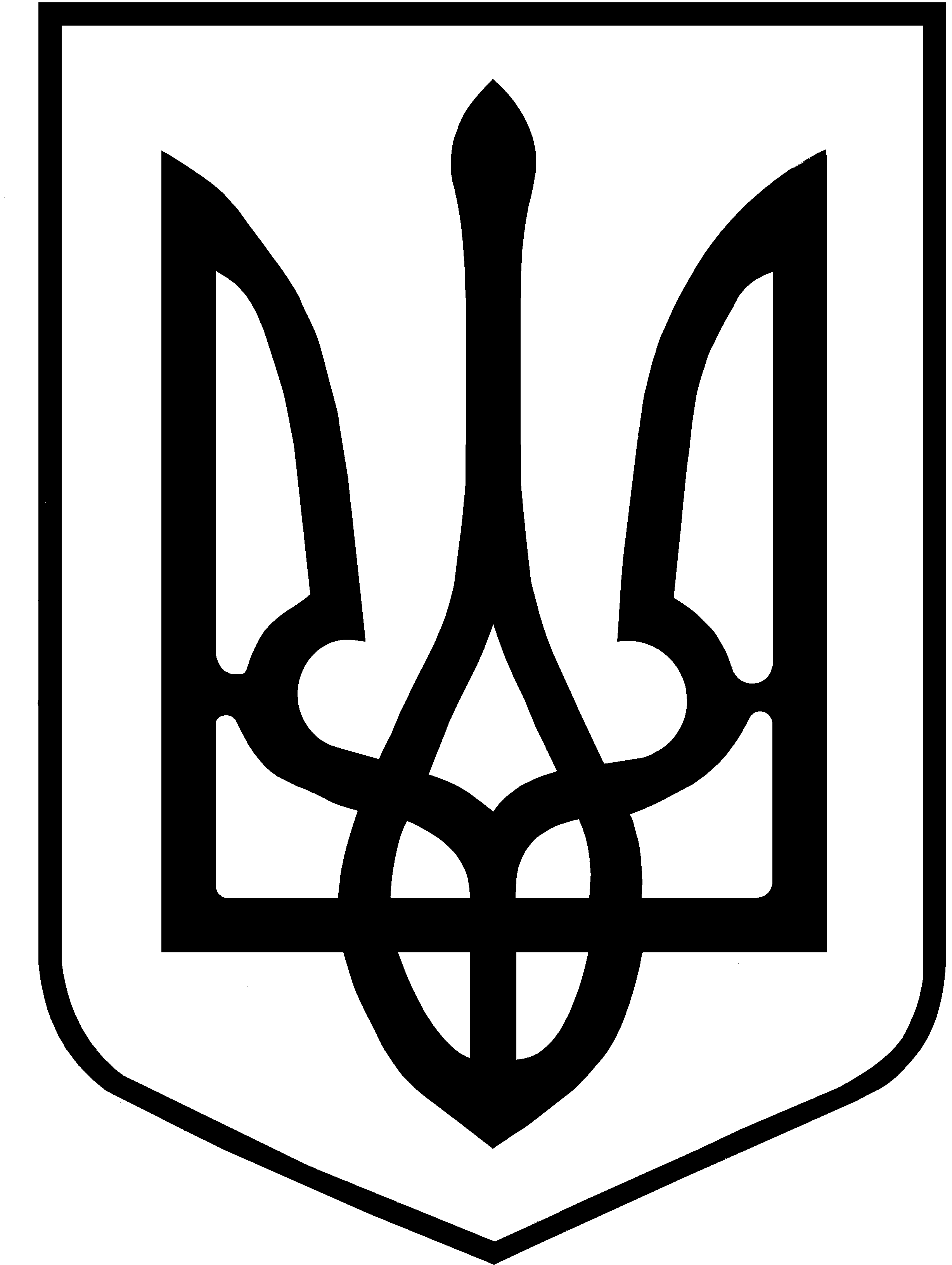 Сватівська міська радаВиконавчий комітетПосвідчення №____   Фото               Прізвище_________                           Ім’я _____________                           По батькові_______Інспектор з контролю за благоустроєм на громадських засадах м. СватовеПерший заступник Сватівського міського голови«__» ________ 20__ р. ________          ________________(підпис)                       (П.І.Б.)